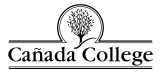 GUIDED PATHWAYS STEERING COMMITTEE MEETING AGENDA Tuesday, September 7, 2021 Zoom Link: https://smccd.zoom.us/j/85099895202Regular Meeting: 2:30 – 4:30 p.m.NEXT MEETING: September 21, 2021 via Zoom.  Contact Debbie Joy for details.ARCHIVE OF DECISIONSPossible standards/reasons for cross-listing a program in two different Interest Areas: (adopted by Steering Committee on Dec. 15, 2020)Are there significant differences in CSU and UC pathways? Example: As explained by Professor Roscelli, economics majors have very different pathways for CSUs and UCs. Economics in CSUs are business-oriented, while economics majors at UCs are aligned with the social sciences. Professor Roscelli shares that this difference is significant enough that students applying for the two different systems should have some significant differences in which courses that are best of taking. Competitive applications to UCs should have more advanced mathematics courses with much less emphasis on Business, and vice versa with economics students who plan to transfer to a CSU. Having economics cross-listed in both Interest Areas would provide a visual signifier of this important difference by showing how varied the discipline and program of study is. Would not cross-listing a course lead to potentially significant student confusion or lack of awareness about a program? Example: currently the Paralegal Studies is in the Business Interest Area, while the Law, Public Policy, and Society AA-T is in Human Behavior and Culture. The split makes sense given the paths each degree leads into. But any student interested in one of these programs could very likely be interested in the other program. By separating them in different Interest Areas, a student could easily think the Paralegal Studies was the only law-focused degree offered at our college or conversely with a student who was considering the Law, Public Policy, and Society degree.  AGENDA ITEMPRESENTERPROCESSTIMEWelcome & OverviewCo-ChairsVPSS Pérez & Dean EngelAgenda overviewSteering Committee Membership5 minutesKey Performance IndicatorsDean EngelDiscussion:  Review of our goals – are we making progress on our overarching goals?15 minutesVision VP PérezDiscussion:  What does the College look like after we have been successful with GP?15 minutesAnnual Plan Priorities for Guided Pathways(from Leadership Retreat)Dean EngelDiscuss GP priorities for the year and refine as needed10 minutesCelebrate accomplishments (F20, Sp21, Summer 21)Success Team StaffingInterest Area/Division Meeting setupsAdditional LeadershipSustaining the work (2021-2022 & beyond)Key Efforts & Formation of TeamsAny changes to Annual Plan Priorities?VP PérezReview Scale of AdoptionIdentify key efforts for 2021-22Discussion & Action: Small team assignments to 2021-2022 priority projects45 minutesFIRST YEAR EXPERIENCE & CAREER EXPLORATIONFIRST YEAR EXPERIENCE & CAREER EXPLORATIONFIRST YEAR EXPERIENCE & CAREER EXPLORATIONFIRST YEAR EXPERIENCE & CAREER EXPLORATIONColts-Con David ReedMax HartmanMary HoIA Faculty LeadsDe-brief20 minutesFYE & Career ExplorationMax Hartman IA Faculty LeadsClarify desired outcomes of these efforts and who will lead each10 minutes Equity & Antiracism:  Guided Pathways - creating a sense of belonging and connectionAdministrative LeadCouncil/ CommitteePRIORITY ACTION 1: Fully implement the Success Teams and the ability of lead faculty, retention specialists, counselors and others to ensure all students with a strong emphasis on BIPOC, LGBTQIA+, low income, disabled, undocumented and historically marginalized/minoritized students (communities disproportionately impacted during the pandemic) get consistent support and messaging across special programs and Interest AreasPérezGuided Pathways Steering CommitteePRIORITY ACTION 2: Reimagine pathways for our part-time students to ensure they feel as connected and supported as full-time studentsPérezGuided Pathways Steering CommitteePRIORITY ACTION 3:  Support a variety of student journeys and adopt a student-centered approach to defining access and success.  PérezGuided Pathways Steering CommitteeEquity & Antiracism:  Guided Pathways - building pathways from K-12 to careersAdministrative LeadCouncil/ CommitteePRIORITY ACTION 1:  Orient more Cañada, K-12 and community partners about the benefits of early college experiences and dual enrollment and scale opportunities for both.Pérez/RobinsonPRIORITY ACTION 2: Develop dual enrollment and early college outreach campaigns and courses to match the needs of our feeder school districts with high concentrations of Black, Indigenous and People of Color communities. Pérez/RobinsonPRIORITY ACTION 3: Bring more folks to campus: Kindergarteners, Middle School students, High School students, and community members. Programs such as KinderCaminata, Cal Day, and other community oriented events build connections to the communityPérezDate Decision MadeDecember 15, 2020Colts-con will be required of all new, first-time students. It will take place 2 weeks prior to the start of the semester.  It will have plenary sessions – important for all – and then have break outs – including breakouts by Interest Areas.JAMS – December 15, 2020The criteria below were adopted when considering requests from Programs of Study to be included in more than one Interest Area.  IA Faculty Leads will notify those programs affected.Faculty Leads will bring this decision to the Academic Senate (and the Curriculum Committee as needed)January 19, 2021Max will add Interest Areas (faculty leads in particular) to the list of special programs VP Karrie Mitchell will invite into the “discovery” phase of CRM design.  IA leads will bring in Retention Specialists, Counselors and others to that process as needed.  January 19, 2021IA leads will join the Colts-Con planning committee; and our antiracism framework/commitments will be included in the planning/workshopsFebruary 2, 2021IA Leads and Jamie Hui will attend on PEP organizing meeting to determine best ways to further align Interest Areas and Success Teams with PEPsMarch 2, 2021IA Leads will request Marketing to put links to each program map on the relevant department (program) page